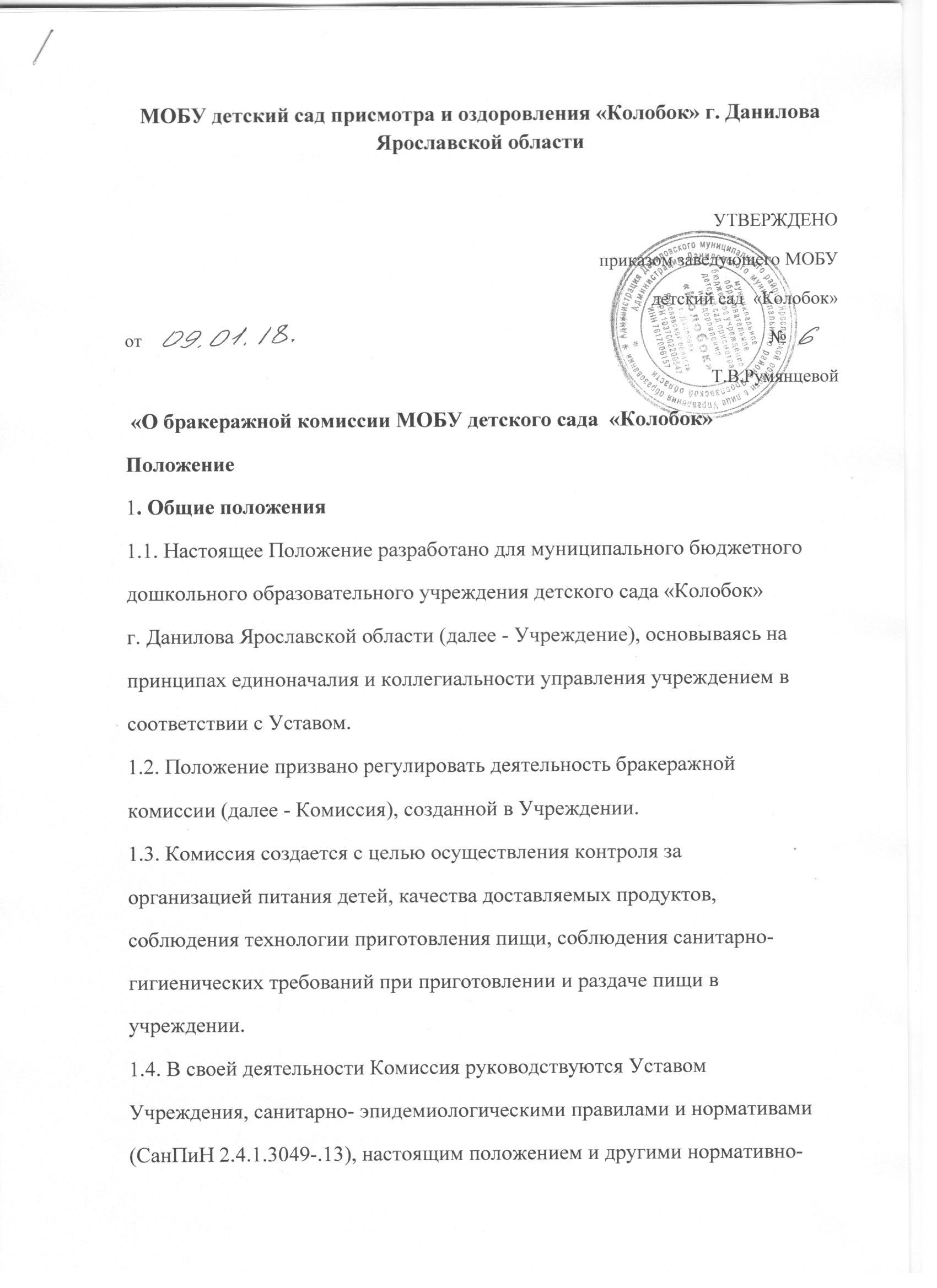 правовыми актами по вопросам организации питания детей.1.5. Комиссия работает в тесном контакте с администрацией Учреждения.2. Порядок создания Комиссии, её состав.2.1. Состав Комиссии и сроки ее полномочий утверждаются приказомзаведующего о создании бракеражной комиссии. Приказ издается каждыйгод в январе.2.2. Комиссию возглавляет заведующий.2.3. Комиссия состоит из 3 членов.2.4. В ее соегав входят:ЗаведующийМедицинская сестра;Повар.3. Основные задачи деятельности комиссии3.1. Оценка органолептических свойств приготовленной пищи.3.2. Контроль за полнотой вложения продуктов в котёл.3.3. Предотвращение пищевых отравлений.3.4. Предотвращение желудочно -  кишечных заболеваний.3.5. Контроль за соблюдением технологии приготовления пищи.3.6. Обеспечение санитарии и гигиены на пищеблоке.3.7. Контроль за организацией сбалансированного безопасного питания.4. Полномочия Комиссии •4.1. Комиссия Учреждения:- осуществляет контроль соблюдения санитарно-гигиенических норм притранспортировке, доставке и разгрузке продуктов питания;- проверяет на пригодность складские и другие помещения для храненияпродуктов питания, а также условия их хранения;- ежедневно следит за правильностью составления меню;- контролирует организацию работы на пищеблоке;- осуществляет контроль сроков реализации продуктов питания и качестваприготовления пищи; - проверяет соответствие пищи физиологическим потребностям детей восновных пищевых веществах;- проводит органолептическую оценку готовой пищи, т. е. определяет еецвет, запах, вкус, консистенцию, жесткость, сочность и т. д.;- проверяет соответствие объемов приготовленного питания, объему разовыхпорций и количеству детей; - принимает участие в списании невостребованных порций, в связи сотсутствием детей, в виде дополнительного питания или увеличения выходаблюд;- участвует в уменьшении выхода блюд в связи с приходом в Учреждениебольшего количества детей;- составляет соответствующие акты по результатам выполненной работы;- периодически присутствует при закладке основных продуктов, проверяетвыход блюд;- следит за соблюдением правил личной гигиены работниками пищеблока.5. Содержание и формы работы комиссии ..5.1. Комиссия ежедневно приходит на снятие бракеражной пробы за 30минут до начала раздачи готовой пищи.Предварительно комиссия должна ознакомиться с меню-требованием: в немдолжны быть проставлены дата, количество детей, сотрудников, полноенаименование блюда, выход порций, количество наименований, выданныхпродуктов. Меню должно быть утверждено заведующим, должны стоятьподписи медсестры, завхоза, повара.Бракеражную пробу берут из общего котла, предварительно перемешавтщательно пищу в котле. Бракераж начинают с блюд, имеющихслабовыраженный запах и вкус (супы и т.п.), а затем дегустируют те блюда,вкус и запах,  которых выражены отчетливее, сладкие блюда дегустируются впоследнюю очередь.5.2. Результаты бракеражной пробы заносятся в Журнал контроля зарационом питания и приемки (бракеража) готовой кулинарной продукции.5.3. Блюдо с нарушением технологии приготовления не допускается краздаче. Блюдо не может быть выдано без снятия пробы.5.4. Комиссия проверяет наличие суточной пробы.5.5. Комиссия определяет фактический выход одной порции каждого блюда.Фактический объем первых блюд устанавливают путем деления емкостикастрюли или котла на количество выписанных порций.,Для вычисления фактической массы одной порции каш, гарниров, салатов ит.п. взвешиваю  всю кастрюлю или котел, содержащий готовое блюдо, ипосле вычета массы тары делят на количество выписанных порций.Если объемы готового блюда слишком большие, допускается проверкавычисления фактической массы одной порции каш, гарниров, салатов и т.п.по тому же механизму при раздаче в групповую посуду.5.6. Проверку порционных вторых блюд (котлеты, тефтели и т.п.) производятпутем взвешивания пяти порций в отдельности с установлениемравномерности распределения средней массы порции, а также установлениямассы 10 порций (изделий), которая не должна быть меньше должной(допускаются отклонения +3% от нормы выхода).Для проведения бракеража необходимо иметь на пищеблоке весы, пищевойтермометр, чайник с кипятком для ополаскивания приборов, две ложки,вилку, нож, тарелку с указанием веса на обратной стороне (вмещающую как1 порцию блюда, так и 10 порций), линейку.6. Оценка организации питания в учреждении6.1. Результаты проверки выхода блюд, их качества отражаются вбракеражном журнале.В случае выявления каких-либо нарушений, замечаний, комиссия вправеприостановить выдачу готовой пищи на группы до принятия необходимыхмер по устранению замечаний.7. Права комиссии7.1. Комиссия учреждения имеет право:- требовать у заведующего учреждением содействия в деятельностикомиссии;- требовать выполнения и принятая мер к устранению нарушений изамечаний, выявленных комиссией.8. Ответственность комиссии8.1. Комиссия несет ответственность:- за выполнение закрепленных за ним полномочий;- соответствие принимаемых решений законодательству РФ, нормативно­правовым актам.